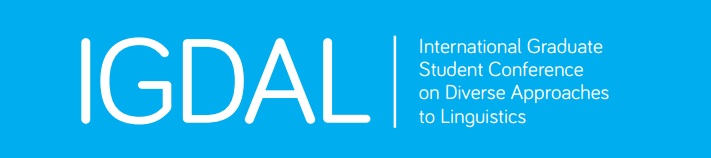 The 7th International Graduate Student Conference on Diverse Approaches to Linguistics (IGDAL 7)Date: Monday, April 8th, 2019.Location: Mount Scopus, The Hebrew University in Jerusalem, IsraelInvited speaker: Dr. Alena Witzlack-Makarevich, The Hebrew University in JerusalemIGDAL aims to encourage an open discussion among young scholars from diverse perspectives in linguistics. Graduate students not having defended a Ph.D. in Linguistics by April 2019 are invited to submit abstracts in various fields of Linguistics. Additionally, IGDAL7 invites abstract submissions for a special session titled Linguistics in Interdisciplinary Dialogue dedicated to individual or group studies conducted in cooperation with researchers from other fields, and will discuss the challenges and merits of work of such kind. Abstract submission for the interdisciplinary session should follow the guidelines below and include the name of the session in the title of the abstract.      Contributions should describe original, unpublished work, and can focus on results from completed as well as ongoing research. Presentations are allotted 20 minutes followed by 10 minutes for questions and discussion. For further information, see https://igdal.wordpress.com/Abstract submission: Anonymous abstracts should be typed in at least 11-point font and should not exceed two pages, including data, examples, diagrams and references. Abstracts should be submitted in PDF format.Please submit abstracts to the IGDAL EasyChair site: https://easychair.org/conferences/?conf=igdal7  (for further instructions see How to submit an abstract to IGDAL7)Important Dates:Deadline for abstract submission: November 15, 2018 Extended deadline November 30, 2018 Notification of acceptance: January 15, 2019Final program: March 15, 2019Any questions? Contact us via e-mail on igdaling@gmail.com.כנס הסטודנטים הבין-לאומי השביעי לגישות מגוונות בבלשנות (IGDAL 7)תאריך: שני, ה-8 באפריל, 2019מיקום: קמפוס הר הצופים, האוניברסיטה העברית בירושליםמרצה אורחת: ד"ר אלנה ויצלק-מקרביץ', האוניברסיטה העברית בירושליםמטרתו של כנס הסטודנטים לתארים מתקדמים, IGDAL, היא לעודד דיון פתוח בין חוקרים צעירים בתחומי הבלשנות השונים. סטודנטים לתארים מתקדמים בבלשנות ובתחומים משיקים, אשר עדיין לא הגנו על עבודת הדוקטורט שלהם  עד חודש אפריל 2019, מוזמנים להגיש תקצירים מכלל תחומי הבלשנות.בנוסף, IGDAL7 מזמין הגשת הרצאות למושב ייעודי בנושא: בלשנות בדיאלוג בין-תחומי שיעסוק במחקרים שנערכו בשיתוף עם חוקרות/ים מתחומי ידע אחרים, במסגרת קבוצתית או באופן עצמאי, וידון באתגרים וביתרונות שבעבודה מחקרית מסוג זה. להגשת מועמדות למושב יש לציין בכותרת התקציר כי הוא מיועד למושב הבין-תחומי.כל התקצירים צריכים לתאר עבודת מחקר מקורית, שעדיין לא זכתה לפרסום, ויכולים להציג מחקרים שהסתיימו או כאלה שנמצאים בתהליכי עבודה. ההרצאות בכנס יהיו בנות עשרים דקות ולאחר כל הרצאה יוקדשו עשר דקות לשאלות ולדיון. ההרצאות ינתנו בשפה האנגלית בלבד.למידע נוסף, נא בקרו באתר הכנס:   https://igdal.wordpress.com/תצורת התקציר:התקציר יוגש בשפה האנגלית, ללא ציון שם המגיש, בפונט בגודל 11 לפחות, ובהיקף שלא יעלה שני עמודים, כולל נתונים, דוגמאות, תרשימים ורשימת מקורות.יש להגיש את התקציר כקובץ PDF, בקישור הבא: https://easychair.org/conferences/?conf=igdal7 להוראות נוספות אנא ראו: How to submit an abstract to IGDAL7תאריכים חשובים:מועד אחרון להגשת התקצירים: 15 בנובמבר, 2018 הארכה: 30 בנובמבר, 2018הודעות קבלה/דחייה: 15 בינואר, 2019פרסום תוכנית הכנס: 15 במרץ, 2019בשאלות נוספות פנו אלינו במייל: igdaling@gmail.com